         FORMAT OBSERVASI           PEMBELAJARAN DI KELAS DAN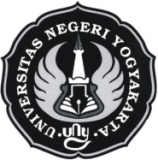            OBSERVASI PESERTA DIDIKUniversitas Negeri YogyakartaNAMA MAHASISWA    : Chafid Rosyi	   PUKUL                     : 06.15-selesaiNO. MAHASISWA          : 10601244037	  TEMPAT PRAKTIK : KLS. XTGL. OBSERVASI           : 26  Juni  2013	  FAK/JUR/PRODI      : FIK/PJKR                                                                                                                      	                     Yogyakarta, 28 Juni 2013Guru Pembimbing 					Mahasiswa Y. De Brito S						Chafid Rosyidi					 		NIM.10601244037NoAspek yang diamatiDeskripsi Hasil PengamatanAPerangkat PembelajaranKurikulum Tingkat Satuan Pembelajaran   (KTSP)Ada, dan kurikulum tersebut di terapkan dalam pembelajaran2. SilabusSelalu ada untuk mengembangkan dalam pembuatan RPP3. Rencana Pelaksanaan Pembelajaran(RPP)Guru selalu membuat, tetapi di lapangan guru selalu  mengembangkan materi yang adaBProses Pembelajaran1. Membuka PelajaranDiawali dengan doa dan pengarahan terhadap materi pelajaran yang akan di lakukan2. Penyajian MateriGuru memberikan materi dengan santai, sehingga siswa akan menarik3. Metode PembelajaranMenggunakan gaya komando, guru memerintah dan siswa melakukannya4. Penggunaan bahasaCampuran antara(Bahasa Indonesia dan bahasa Jawa)5. Penggunaan waktuPembelajaran selalu dilaksanakan tepat pada waktunya6. GerakGuru selalu mengontrol siswa kelebihan serta kekurangan siswanya, setiap melakukan materi yang diajarkan7. Cara memotivasi siswaSelalu memberikan pujian kepada para siswa yang melakukan dengan baik8. Teknik bertanyaSelau terjadi umpan balik saat siswa bi berikan waktu untuk bertanya9. Teknik penguasaan kelasCukup baik , hanya saja peserta didik masih ramai sendiri saat berada di lapangan10. Penggunaan mediaSejauh ini belum menemukan11. Bentuk dan cara evaluasiSelalu di lakukan pada saat pembelajaran akan berakhir, dengan memberikan pengarahan tentang pembelajaran yang telah dilakukan sebelumnya12. menutup pelajaranDiakhiri dengan evaluasi, menyampaikan materi pertemuan berikutnya, dan dengan membaca doa.C.Perilaku siswa1. Perilaku siswa di dalam kalasRamai ( kadang siswa saling bergurau dengan teman yang lain )2. Perilaku siswa di luar kelasKesopanan perlu ditingkatkan lagi